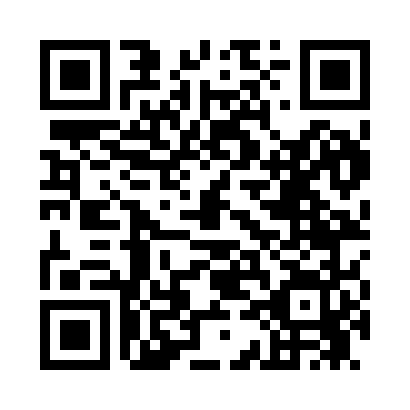 Prayer times for Wetherhill, Missouri, USAMon 1 Jul 2024 - Wed 31 Jul 2024High Latitude Method: Angle Based RulePrayer Calculation Method: Islamic Society of North AmericaAsar Calculation Method: ShafiPrayer times provided by https://www.salahtimes.comDateDayFajrSunriseDhuhrAsrMaghribIsha1Mon4:255:541:125:048:319:592Tue4:265:551:135:048:319:593Wed4:275:551:135:048:319:594Thu4:275:561:135:048:309:595Fri4:285:561:135:048:309:586Sat4:295:571:135:048:309:587Sun4:295:571:145:048:309:578Mon4:305:581:145:048:299:579Tue4:315:581:145:058:299:5610Wed4:325:591:145:058:299:5611Thu4:336:001:145:058:289:5512Fri4:346:001:145:058:289:5413Sat4:346:011:145:058:279:5414Sun4:356:021:145:058:279:5315Mon4:366:021:155:058:279:5216Tue4:376:031:155:058:269:5217Wed4:386:041:155:058:259:5118Thu4:396:041:155:058:259:5019Fri4:406:051:155:058:249:4920Sat4:416:061:155:058:249:4821Sun4:426:071:155:058:239:4722Mon4:436:071:155:058:229:4623Tue4:446:081:155:048:229:4524Wed4:456:091:155:048:219:4425Thu4:466:101:155:048:209:4326Fri4:476:101:155:048:199:4227Sat4:486:111:155:048:189:4128Sun4:496:121:155:048:189:4029Mon4:516:131:155:048:179:3930Tue4:526:131:155:038:169:3831Wed4:536:141:155:038:159:36